ΕΛΛΗΝΙΚΗ ΔΗΜΟΚΡΑΤΙΑ                                                      Καλλιθέα  5/10/2022ΝΟΜΟΣ ΑΤΤΙΚΗΣΔΗΜΟΣ ΚΑΛΛΙΘΕΑΣ                                                               Αριθ. Πρωτ: 47036                                    ΔΙΕΥΘΥΝΣΗ   : ΟΙΚΟΝΟΜΙΚΗ                                                                     Π Ρ Ο Σ           ΤΜΗΜΑ	 : ΠΡΟΫΠΟΛΟΓΙΣΜΟΥ &                               ΕΚΚΑΘΑΡΙΣΗΣ ΔΑΠΑΝΩΝ        Πρόεδρο Δημοτικού  Συμβουλίου                            ΤΑΧ. Δ/ΝΣΗ     : ΜΑΤΖΑΓΡΙΩΤΑΚΗ 76                                                                                                                  ΑΡΜΟΔΙΟΣ	 : ΔΡΑΚΟΥ ΑΓΓΕΛΙΚΗ 		                                                        ΤΗΛΕΦΩΝΟ	 :  2132070391                                                               EMAIL              :  a.drakou@kallithea.gr            Θέμα: “ Εγκριση συμπληρωματικής ετήσιας τακτικής επιχορήγησης οικ. έτους 2022 στο Ν.Π.Δ.Δ. με την επωνυμία ΟΡΓΑΝΙΣΜΟΣ ΠΑΙΔΙΚΗΣ ΑΓΩΓΗΣ & ΑΘΛΗΣΗΣ ΓΙΑΝΝΗΣ ΓΑΛΛΟΣ».	Σύμφωνα με το άρθρο 235 του Ν. 3463/06, ορίζεται ότι «Πόροι των δημοτικών νομικών προσώπων είναι ιδίως:α) η ετήσια τακτική ή τυχόν έκτακτη επιχορήγηση του Δήμου ή της Κοινότητας,β) κάθε είδους εισφορές, επιχορηγήσεις, δωρεές, κληρονομίες και κληροδοσίες,γ) εισπράξεις από το αντίτιμο των πραγμάτων ή των υπηρεσιών, που παρέχουν τα ιδρύματα,δ) πρόσοδοι από τη δική τους περιουσία, καθώς και από τη συμμετοχή τους σε προγράμματα».	Σύμφωνα με τη συστατική πράξη του ΝΠΔΔ (Φ.Ε.Κ. 502/τ. Β΄/01-04-2011), η τακτική επιχορήγηση του δύναται να ανέρχεται σε  8.000.000,00 €. Το ύψος του ποσού καθορίζεται κάθε έτος με απόφαση Δημοτικού Συμβουλίου και προβλέπεται στον ετήσιο Προϋπολογισμό του Δήμου Καλλιθέας.Με την αριθ. 201/16-12-2021 (Α.Δ.Α: Ψ6Ο9ΩΕΚ-Φ68 ) προγενέστερη Απόφαση του Δημοτικού Συμβουλίου εγκρίθηκε τακτική επιχορήγηση ποσού 3.400.000,00 ευρώ, η οποία εγγράφεται στον προϋπολογισμό του Δήμου μας  που ψηφίστηκε με την αριθ. 191/01-12-2021  (Α.Δ.Α: 6ΝΚΛΩΕΚ-3Τ0) απόφαση του Δημοτικού μας Συμβουλίου και εγκρίθηκε με την αριθ. 166424/23-12-2021 απόφαση του Συντονιστή Αποκεντρωμένης Διοίκησης .Στην 6η αναμόρφωση  που ψηφίστηκε με την αριθ. 153/20-09-2022 (Α.Δ.Α: ΨΩ79ΩΕΚ-486) απόφαση του Δημοτικού Συμβουλίου αναμορφώθηκε  η σχετική πίστωση στον Κ.Α. 00.6715.0001 με τίτλο «Επιχορήγηση Οργανισμού Παιδικής Αγωγής και Αθλησης " ΓΙΑΝΝΗΣ ΓΑΛΛΟΣ »με το ποσό των 400.000,00 ευρώ .   Με βάση τα ανωτέρω και λαμβάνοντας υπόψη τις ανάγκες του Νομικού Προσώπου του Δήμου μας, εισηγούμαστε προς το Δημοτικό συμβούλιο:	Την έγκριση  καταβολής ετήσιας τακτικής επιχορήγησης επιπλέον ποσού 400.000,00 ευρώ, στο Ν.Π.Δ.Δ. του Δήμου μας με την επωνυμία Οργανισμός Παιδικής Αγωγής και Άθλησης ''ΓΙΑΝΝΗΣ ΓΑΛΛΟΣ΄΄, που συστάθηκε με την αριθμ. 6/2011 Απόφαση Δημοτικού Συμβουλίου (ΦΕΚ 502/τ.Β/01-04-2011).Σας παρακαλούμε, κατά την προσεχή συνεδρίαση του Δημοτικού Συμβουλίου, όπως συμπεριλάβετε και το θέμα που αφορά στην συμπληρωματική ετήσια τακτική επιχορήγηση οικονομικού έτους 2022, του  Δήμου Καλλιθέας  προς το Ν.Π.Δ.Δ.  με την επωνυμία «ΟΡΓΑΝΙΣΜΟΣ ΠΑΙΔΙΚΗΣ ΑΓΩΓΗΣ & ΑΘΛΗΣΗ ΓΙΑΝΝΗΣ ΓΑΛΛΟΣ» , ποσού 400.000,00€.Εσωτ.  Διανομή- Γρ. Δημάρχου                                                                                                Ο  ΑΝΤΙΔΗΜΑΡΧΟΣ- Γρ. Αντιδημάρχου (κ. Μπαρμπάκου)- Γρ. Γενικού Γραμματέα- Τμ. Προϋπ/σμού και εκκαθάρισης δαπανών                                                                                                        ΜΠΑΡΜΠΑΚΟΣ ΕΥΑΓΓΕΛΟΣ    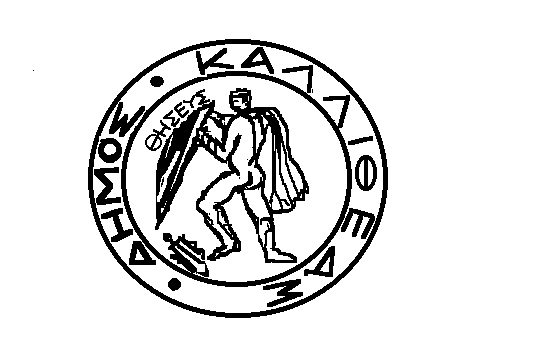 